附件：湖州师范学院校友树认养登记表                                                                      校友联络办制认养铭牌示例：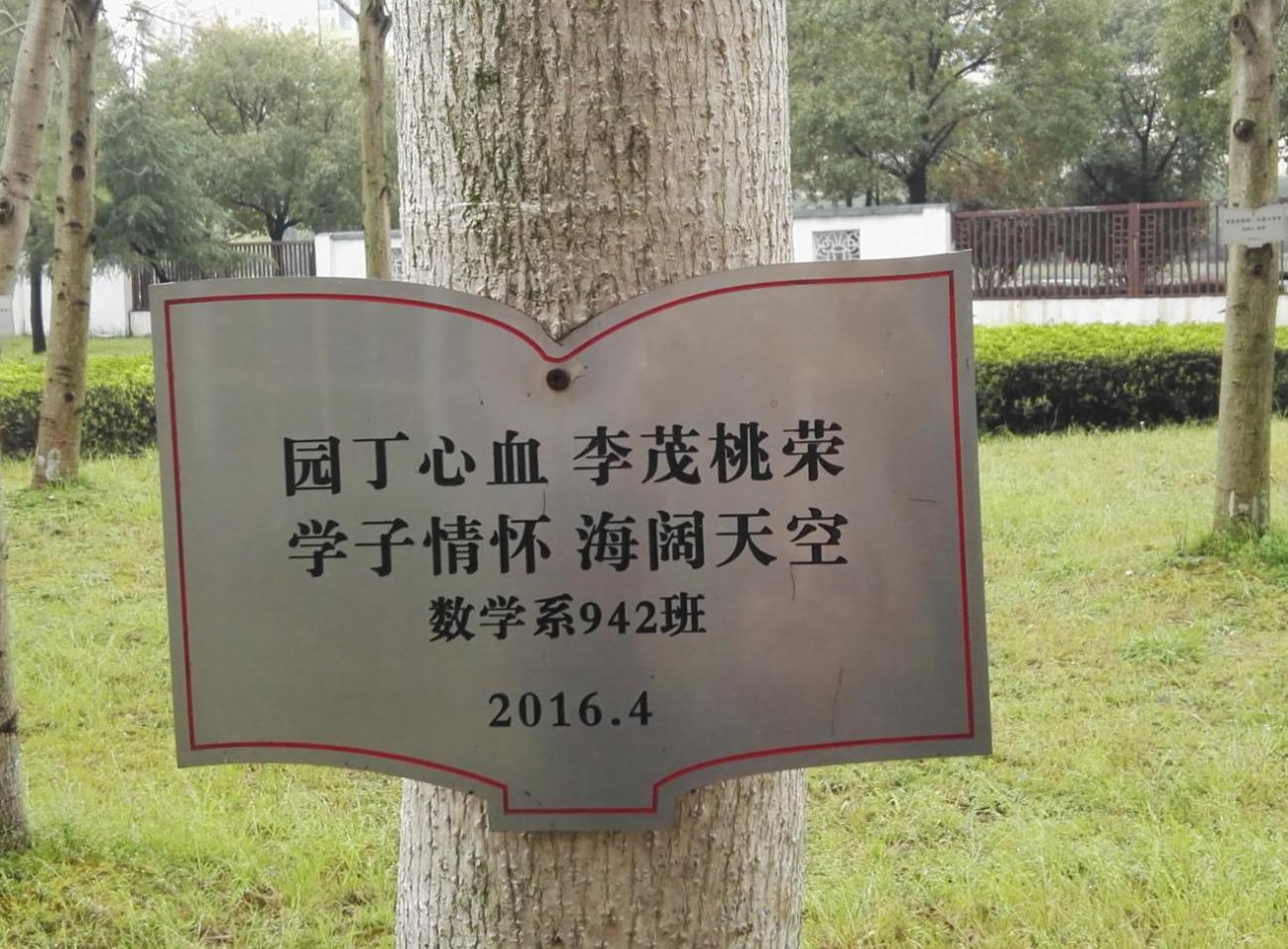 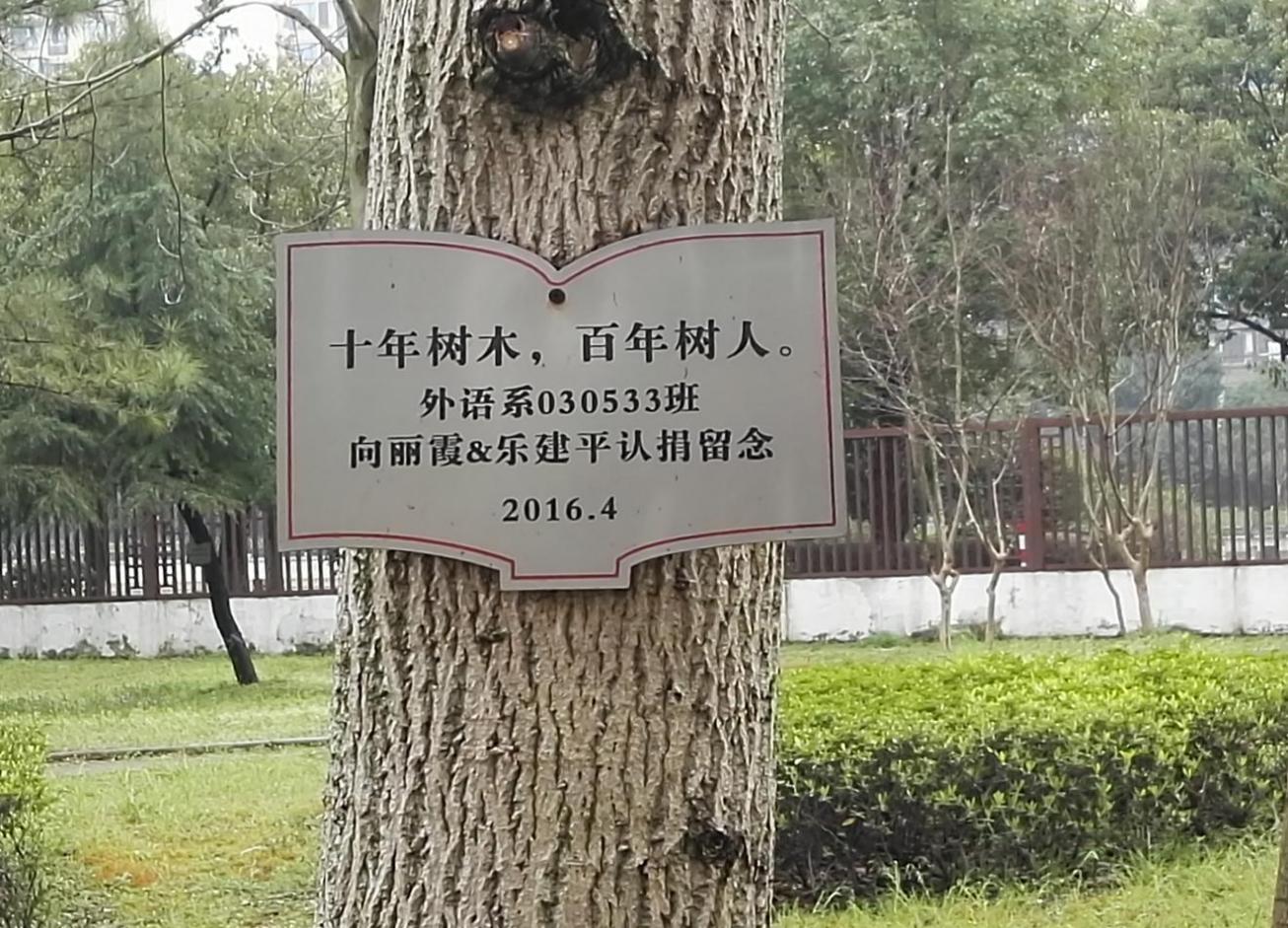 认养者信息（由认养者本人或代表填写）姓名（或班级/专业/团体）就读专业就读专业认养者信息（由认养者本人或代表填写）姓名（或班级/专业/团体）毕业年份毕业年份认养者信息（由认养者本人或代表填写）认养代表联系电话认养者信息（由认养者本人或代表填写）铭牌寄语例如：桃李满天下，春晖遍四方——xx专业xx班，建议字数在15字以内。例如：桃李满天下，春晖遍四方——xx专业xx班，建议字数在15字以内。例如：桃李满天下，春晖遍四方——xx专业xx班，建议字数在15字以内。例如：桃李满天下，春晖遍四方——xx专业xx班，建议字数在15字以内。例如：桃李满天下，春晖遍四方——xx专业xx班，建议字数在15字以内。认养者信息（由认养者本人或代表填写）认养意向 认养位置：西校区校友林                 学院周边 认养金额：1000元   2000元            3000元   4000元   5000元         元 认养位置：西校区校友林                 学院周边 认养金额：1000元   2000元            3000元   4000元   5000元         元 认养位置：西校区校友林                 学院周边 认养金额：1000元   2000元            3000元   4000元   5000元         元 认养位置：西校区校友林                 学院周边 认养金额：1000元   2000元            3000元   4000元   5000元         元 认养位置：西校区校友林                 学院周边 认养金额：1000元   2000元            3000元   4000元   5000元         元认养树木树木种类认养数量认养数量认养树木树木具体位置认养树木经办人落实日期落实日期认养树木备注：备注：备注：备注：备注：备注：